Grade 3 Homework 22nd September, 2013In addition to these tasks there will be additional weekly maths homelinks sent with your child to complete.Please complete and hand in your homework book on Thursday                             Thank you for supporting your child. Spelling try sheet – 22nd September, 2013Practice your spelling words every day. Follow the pattern – look, cover, write, check. If you get a word wrong try the pattern again. SundayReading, Spelling, Math Facts,Writing Write a sentence for each of your ten spelling words. Show that you understand what the words mean.Remember to begin every sentence with a capital letter, end with a full stop, question or exclamation mark, and underline the spelling word using a ruler and a coloured crayon.		MondayReading, Spelling, Math Facts,Math’s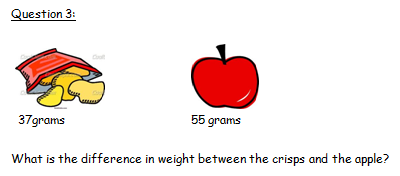 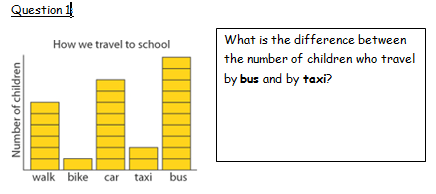 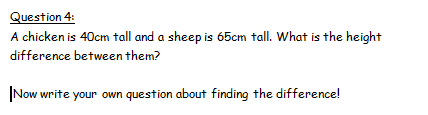 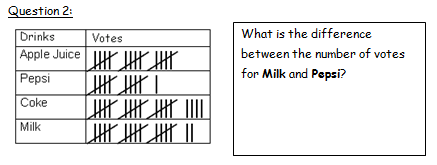 TuesdayReading, Spelling, Math Facts, WritingBe an author: Choose a story that you have read this week. Write a description of the setting for your chosen story. Remember that the setting is where and when the story takes place. Remember to describe lots of details. Use adjectives and similes to help.Be an illustrator: Draw a picture of the setting for your chosen story.WednesdayReading, Spelling, Math Facts,Remember the tests tomorrow!Unit of Inquiryhttp://www.bbc.co.uk/schools/scienceclips/ages/7_8/magnets_springs_fs.shtml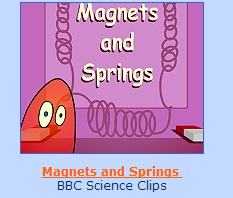 Follow the link above to play a great game on Magnetism and Springs.Write a few sentencesabout what you knowabout magnetism in your homework book.SundayMondayTuesdayWednesdayThursday – Test penniesThursday – Test inchesThursday – Test plantsThursday – Test familiesThursday – Test bodiesThursday – Test glassesThursday – Test wishesThursday – Test pocketsThursday – Test listsThursday – Test copiesThursday – Test 